Cuestiones a incluir en los pliegos de cláusulas administrativas en actuaciones de inversión directa financiadas con el Programas de incentivos para la ejecución de instalaciones ligadas al autoconsumo y al almacenamiento, con fuentes de energía renovable (EERR), así como a la implantación de sistemas térmicos renovables en el sector residencial.IntroducciónEl Gobierno de La Rioja gestiona las ayudas reguladas en el Real Decreto 477/2021, de 29 de junio, por el que se aprueba la concesión directa a las comunidades autónomas y a las ciudades de Ceuta y Melilla de ayudas para la ejecución de diversos programas de incentivos ligados al autoconsumo y al almacenamiento, con fuentes de energía renovable, así como a la implantación de sistemas térmicos renovables en el sector residencial, en el marco del Plan de Recuperación, Transformación y Resiliencia.La gestión se produce, como norma general, a través de subvenciones en que los destinatarios últimos son entidades (públicas o privadas) con personalidad jurídica diferenciada al Gobierno de La Rioja. Se divide en 6 programas, si bien, el Gobierno de La Rioja se ha reservado cierta cantidad para ejecutar inversiones directas sin almacenamiento dentro del programa 4: Realización de instalaciones de autoconsumo, con fuentes de energía renovable, en el sector residencial, las administraciones públicas y el tercer sector, con o sin almacenamiento.Este documento pretende aclarar cuestiones a incluir en los pliegos de cláusulas administrativas particulares de operaciones de inversión directa financiadas por el Real Decreto 477/2021, de 29 de junio: autoconsumo y almacenamiento.En cuanto las cuestiones a incluir en los pliegos de prescripciones técnicas para que las operaciones sean financiables habrá que estar a lo dispuesto en el RD 477/2021.Se incluyen cuestiones a incluir para cumplir con determinados principios de gestión del PRTR en la operaciones del C7.I1: Actuaciones de generación con energías renovables innovadoras, integradas en la edificación y en los procesos productivos. Esta identificación del componente y la inversión que le corresponde a las actuaciones financiables debe aparecer en los pliegos. Etiquetado verdeII.1: Actuaciones de generación con energías renovables (C7.I1)Respecto al etiquetado verde de la actuación del programa de autoconsumo relativa a la GENERACIÓN CON ENERGÍAS RENOVABLES (Desarrollo de energías renovables innovadoras, integradas en la edificación y en procesos productivos), como se indica en el documento del componente, se le asigna el campo de intervención 029 (Energía renovable: solar); al que según el anexo VI Metodología de seguimiento para la acción por el clima del Reglamento (UE) 2021/241 del Parlamento Europeo y del Consejo de 12 de febrero de 2021 por el que se establece el Mecanismo de Recuperación y Resiliencia (en adelante del Reglamento del MRR) le corresponde una contribución al etiquetado verde del 100% y del 40%:Respecto al etiquetado digital, la actuación del programa de autoconsumo relativa a la GENERACIÓN CON ENERGÍAS RENOVABLES no tiene contribución al mismo. DNSH (Do Not Significative Harm)Se adjuntan los modelos de autoevaluación de DNSH que han sido tenidos en cuenta en la elaboración de la documentación del presente contrato.Modelo de autoevaluación del DNSH de las ayudas de autoconsumo relativas a la GENERACIÓN CON ENERGÍAS RENOVABLES (C7.I1)  (Anexo I de este documento).Obligaciones en materia medio ambiental (art. 201 LCSP): Cuando la actuación implique la realización de una obra, deberá establecerse la siguiente cláusula:Constituye una condición esencial de ejecución del contrato vinculada al DNSH, la obligación de que los contratistas garanticen que:Al menos el 70% en peso de los residuos de construcción y demolición no peligrosos generados en el sitio de construcción se preparará para su reutilización, reciclaje o valorización, de acuerdo con la jerarquía de residuos y el Protocolo de gestión de residuos de construcción y demolición de la UE.Los operadores deberán limitar la generación de residuos en los procesos relacionados con la construcción y demolición, de conformidad con el Protocolo de gestión de residuos de construcción y demolición de la UE y mejores técnicas disponibles. En el caso de residuos peligrosos serán retirados, almacenados y gestionados a través de gestores autorizados.Los diseños de los edificios y las técnicas de construcción apoyarán la circularidad, con especial referencia a la ISO 20887.Documentación justificativa del cumplimiento de los requisitos de gestión de residuos de construcción y demolición no peligrosos (condición esencial del contrato). Nota: se proponen tres sistemas de justificación a elegir por el centro gestor en función de cada expediente. Se prevé un criterio general (es el exigido para el DUS5000), un criterio simplificado y uno más simplificado, en función de cada actuación, tipología de residuos prevista, etc.Criterio general Se deberá aportar, mediante el proyecto o memoria técnica donde se incluya un estudio de gestión de residuos de construcción y demolición, así como del correspondiente plan de gestión de los residuos de construcción y demolición en el que se concrete cómo se aplicará, según lo regulado por el Real Decreto 105/2008, de 1 de febrero, por el que se regula la producción y gestión de los residuos de construcción y demolición. La justificación de lo anterior se realizará de la forma siguiente:i. Para la correcta acreditación del cumplimiento de la valorización del 70% de los residuos de construcción y demolición, el adjudicatario presentará una memoria resumen donde se recoja la cantidad total de residuos generados, clasificados por códigos LER, y los certificados de los gestores de destino, donde se indique el porcentaje de valorización alcanzado en cada una de las instalaciones. Los residuos peligrosos no valorizables no se tendrán en cuenta para consecución de este objetivo.ii. El cumplimiento del establecimiento de medidas para realizar una demolición selectiva se acreditará mediante los códigos LER incluidos en los certificados expedidos por los gestores como justificación de la entrega de los residuos generados. Estos códigos serán los correspondientes a las fracciones retiradas selectivamente, como por ejemplo 170101, 170102, 170201, 170202, 170203, 170402, 170403 ó 170405.iii. En el caso de que se valoricen residuos en la propia obra, el adjudicatario incluirá en la memoria resumen información sobre las cantidades valorizadas, por código LER y los medio utilizados (planta móvil, gestor, etc.).iv. En el caso de que se utilicen áridos reciclados procedentes de residuos, el adjudicatario incluirá en la memoria resumen la documentación que acredite la compra de estos materiales, en la que indicará la cantidad y el tipo de material.v. En caso de que se produzcan residuos de amianto, será necesario justificar su adecuado tratamiento a través de la notificación previa del traslado de los residuos de amianto desde el lugar de generación hasta el gestor de residuos y los documentos de identificación de los traslados de residuos asociados a esos movimientos, en aplicación del Real Decreto 553/2020, de 2 de junio, por el que se regula el traslado de residuos en el interior del territorio del Estado.Documentación justificativa de la acreditación del cumplimiento del requisito de la valorización del 70% de los residuos de construcción y demolición:Aportando el Plan de gestión de los residuos de construcción y demolición aprobado por la dirección facultativa y aceptado por la propiedad (Según lo dispuesto en los artículos 4 y 5 del Real Decreto 105/2008, de 1 de febrero, por el que se regula la producción y gestión de los residuos de construcción y demolición).Modelo simplificadoSe deberá aportar, mediante el proyecto o memoria técnica donde se incluya un estudio de gestión de residuos de construcción y demolición, así como del correspondiente plan de gestión de los residuos de construcción y demolición en el que se concrete cómo se aplicará, según lo regulado por el Real Decreto 105/2008, de 1 de febrero, por el que se regula la producción y gestión de los residuos de construcción y demolición. Así mismo, se deberá acompañar la siguiente documentación:i. Los certificados de los gestores de destino, donde se indique:El porcentaje de valorización alcanzado en cada una de las instalaciones. Los residuos peligrosos no valorizables no se tendrán en cuenta para consecución de este objetivo.El cumplimiento del establecimiento de medidas para realizar una demolición selectiva se acreditará mediante certificado de la dirección facultativa de la obra y los certificados de los gestores como justificación de la entrega de los que, al menos se corresponderá con los códigos LER de las fracciones retiradas selectivamente, como por ejemplo 170101, 170102, 170201, 170202, 170203, 170402, 170403 ó 170405.ii. En el caso de que se valoricen residuos en la propia obra, el adjudicatario incluirá el certificado de la dirección facultativa sobre las cantidades valorizadas, por código LER y los medios utilizados (planta móvil, gestor, etc.).iii. En el caso de que se utilicen áridos reciclados procedentes de residuos, el adjudicatario incluirá en la memoria resumen la documentación que acredite la compra de estos materiales, en la que indicará la cantidad y el tipo de material. Lo mismo para el caso de materiales recuperados.iv. En caso de que se produzcan residuos de amianto, será necesario justificar su adecuado tratamiento a través de la notificación previa del traslado de los residuos de amianto desde el lugar de generación hasta el gestor de residuos y los documentos de identificación de los traslados de residuos asociados a esos movimientos, en aplicación del Real Decreto 553/2020, de 2 de junio, por el que se regula el traslado de residuos en el interior del territorio del Estado. Dentro de La Rioja, también se puede acreditar con el documento de entrega a gestor autorizado. Modelo más simplificado.Documentación justificativa de la acreditación del cumplimiento del requisito de la valorización del 70% de los residuos de construcción y demolición:Aportando el Plan de gestión de los residuos de construcción y demolición aprobado por la dirección facultativa y aceptado por la propiedad (Según lo dispuesto en los artículos 4 y 5 del Real Decreto 105/2008, de 1 de febrero, por el que se regula la producción y gestión de los residuos de construcción y demolición.) La justificación de lo anterior se realizará mediante la presentación de una memoria del cumplimiento del Plan acompañada de la siguiente documentación:i. Certificados de los gestores de destino, donde se indique el porcentaje de valorización alcanzado.ii. Certificado de la dirección facultativa, en el caso de que se valoricen residuos en la propia obra.iii. Documentación que acredite la compra, en el caso de que se utilicen áridos reciclados o materiales recuperados procedentes de residuos.Incumplimiento de la condición esencial:El incumplimiento de esta condición esencial de ejecución vinculada al DNSH, relativa a la instalación de energías renovables, permitirá al órgano de contratación optar por alternativamente:Resolver el contrato.Imponer penalidades cuyo importe no podrá superar el 10% del precio del contrato (IVA excluido), ni el total de penalidades impuestas podrá superar el 50% del precio del contrato.Prevención del fraude:El Plan Antifraude para la gestión del Gobierno de La Rioja implica una serie de cuestiones a tener en cuenta en los contratos financiados con el MRR. En concreto:Se deberá mencionar en los Pliegos la aplicación del Plan Antifraude del Gobierno de La Rioja en materia de fondos europeos (o en su caso, el Plan Antifraude que proceda).Se exige una autoevaluación previa del riesgo de fraude para cada contrato o, en su caso, grupo de contratos de naturaleza análoga. A tal efecto, se ha previsto una matriz de riesgo en el propio Plan Antifraude con evaluación para la Administración General de la CAR (podrá emplearse ésta o adaptarse en función de las características del contrato).Prever una cláusula que permita a “los órganos de contratación solicitar a los participantes en los procedimientos, la información de su titularidad real, siempre que la AEAT no disponga de la información de titularidades reales de la empresa objeto de consulta y así se lo haya indicado mediante la correspondiente bandera negra al responsable de la operación de que se trate”, según lo establecido en el artículo 7.3 de la Orden HFP/55/2023, de 24 de enero, relativa al análisis sistemático del riesgo de conflicto de interés en los procedimientos que ejecutan el Plan de Recuperación, Transformación y Resiliencia.Modelos firmados por el contratista y subcontratistaLos pliegos tipo del Gobierno de La Rioja incluyen la obligación de aportar por parte del contratista y, en su caso, los subcontratistas deberán aportar firmados los modelos IV.B y IV C de la Orden 1030/2021: IV. B. Cesión y tratamiento de datos. IV. C. Compromiso de cumplimiento de principios transversales. Así mismo, deberán aportar la declaración de ausencia de conflicto de intereses según el anexo IV de la Orden HFP/55/2023, de 24 de enero, relativa al análisis sistemático del riesgo de conflicto de interés en los procedimientos que ejecutan el Plan de Recuperación, Transformación y Resiliencia (Anexo III de este documento).Cuando no se empleen los pliegos tipo del gobierno de La Rioja, los pliegos de cláusulas administrativas deberán prever dichas obligaciones.Pista de auditoría y controlesPara contar con pista de auditoría apropiada se recomienda incluir en los pliegos las siguientes cláusulas:El presente contrato estará sujeto a las siguientes obligaciones:La obligación de sujeción a los controles de la Comisión Europea, la Oficina de Lucha Antifraude, el Tribunal de Cuentas Europeo y la Fiscalía Europea y el derecho de estos órganos al acceso a la información sobre el contrato.De conformidad con lo dispuesto en la letra f) del apartado 2 del artículo 22 del Reglamento MRR la obligación de conservar la documentación de conformidad con los previsto en el artículo 132 del Reglamento financiero Por su parte el artículo 132 citado establece la obligación de los perceptores de conservar los documentos justificativos y demás documentación concerniente a la financiación, en formato electrónico, durante un periodo de 5 años a partir de la operación. Este periodo será de 3 años si la financiación no supera 60.000 €.Obligaciones en materia de comunicación. (Manual del Imagen de ayudas para energías renovables en autoconsumo, almacenamiento y térmicas del sector residencial, apartado 4)VII.1. Obligaciones generales en materia de comunicaciónComo norma general, se recuerda que en todas actuaciones de comunicación, información y publicidad deberán de reconocer el origen de la financiación mostrando:El emblema de la Unión Europea, así como una referencia a dicha organizaciónUna declaración de financiación adecuada que indique “Financiado por la Unión Europea – NextGenerationEU”Mención al Plan de Recuperación, Transformación y ResilienciaEl Logo del Ministerio para la Transición Ecológica y el Reto DemográficoEl Logo del IDEAEl logo de la línea de ayudaDurante la realización de la operación, la administración de la Comunidad Autónoma - en el caso de las inversiones directas, informará al público del apoyo obtenido de los Fondos:Haciendo una breve descripción en su página web, de la operación, de manera proporcionada al nivel de apoyo prestado, con sus objetivos y resultados, y destacando el apoyo financiero de la Unión Europea. La documentación administrativa correspondiente a los expedientes financiados deberá incluir, tanto en su encabezamiento como en su desarrollo la siguiente referencia “Plan de Recuperación, Transformación y Resiliencia - Financiado por la Unión Europea – NextGenerationEU”.VII.2. Cláusulas a incluir en los pliegos para todas las actuaciones de autoconsumo (C7.I1)Cartel temporal durante la ejecución de la actuación:Constituye obligación del contratista colocar sin coste para la Administración un cartel, placas o vallas publicitarias resistentes al comienzo de la operación, de un tamaño mínimo A3, en el que se mencionará la ayuda financiera de la Unión Europea, en un lugar bien visible para el público.El cartel temporal indicará el nombre y el objetivo principal de la operación, la ayuda financiera recibida, con el emblema “Plan de Recuperación, Transformación y Resiliencia - Financiado por la Unión Europea – NextGenerationEU”, el logo del PRTR y el logotipo de la línea de Autoconsumo.El contratista deberá aportar reportaje fotográfico que acredite el cumplimiento de esta obligación durante la ejecución del contrato.Cartel permanente una vez finalizada la ejecución: Constituye obligación del contratista colocar sin coste para la Administración en un plazo de 3 meses desde la conclusión de la operación, un cartel o placa permanente de tamaño significativo (se sugiere un tamaño mínimo A4) en un lugar bien visible para el público (que determine el órgano de contratación). El cartel o placa, permanente, indicarán el nombre y el objetivo principal de la operación, el emblema de la Unión Europea, la declaración de financiación adecuada “Financiado por la Unión Europea – NextGenerationEU”, junto con el logo del PRTR, y el logotipo de la línea de autoconsumo. En el caso de generación con energías renovables: Constituye obligación del contratista colocar sin coste para la Administración un cartel en lugar visible con el contenido indicado en la siguiente imagen. 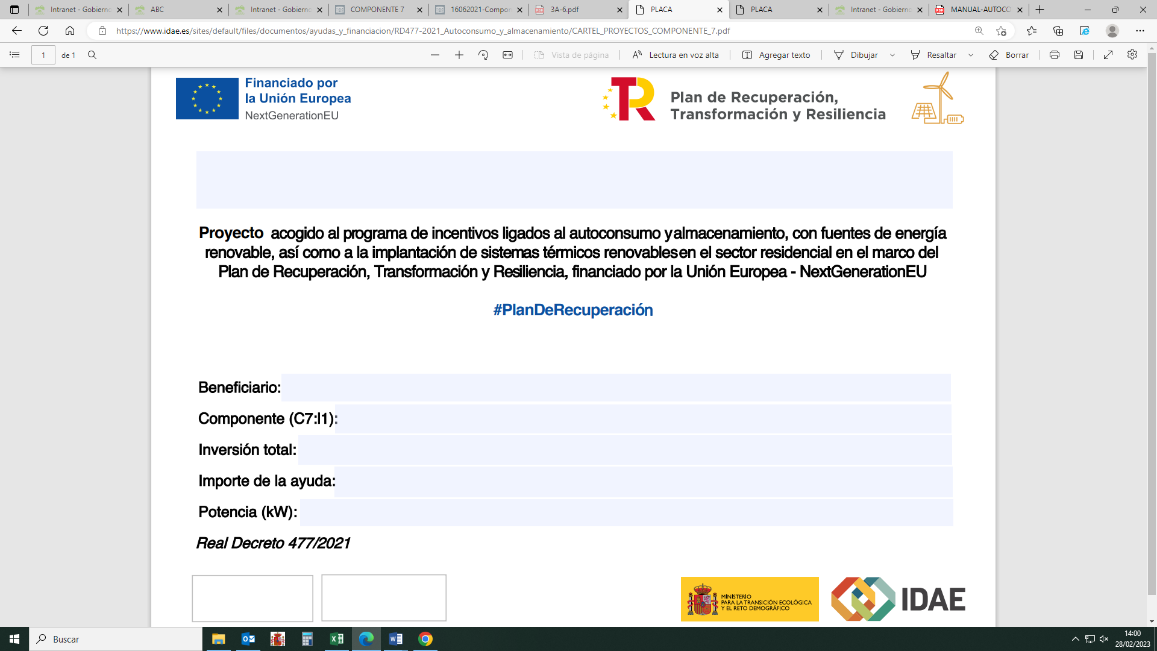 Penalidades por incumplimiento parcial o cumplimiento defectuoso de las obligaciones de comunicación previstas en el PCAP (art. 192 LCSP). El incumplimiento de estas obligaciones en materia de comunicación será la imposición de penalidades. La cuantía de cada una de las penalidades no puede ser superior al 10% del precio del contrato (IVA excluido) ni el total de las penalidades impuestas podrá superar el 50% del precio del contrato.Anexo I: Modelo de autoevaluación del DNSH para operaciones de compra de desarrollo de energías renovables (C7.I1)Parte 1 de la lista de verificación de DNSHAnexo III: Modelo de declaración de ausencia de conflicto de interés de la Orden HFP/55/2023.Modelo de declaración de ausencia de conflicto de intereses (DACI). Empleados públicosExpediente:Contrato/subvención.Al objeto de garantizar la imparcialidad en el procedimiento de contratación/subvención arriba referenciado, el/los abajo firmante/s, como participante/s en el proceso de preparación y tramitación del expediente, declara/declaran:Primero. Estar informado/s de lo siguiente:1. Que el artículo 61.3 «Conflicto de intereses», del Reglamento (UE, Euratom) 2018/1046 del Parlamento Europeo y del Consejo, de 18 de julio (Reglamento financiero de la UE) establece que «existirá conflicto de intereses cuando el ejercicio imparcial y objetivo de las funciones se vea comprometido por razones familiares, afectivas, de afinidad política o nacional, de interés económico o por cualquier motivo directo o indirecto de interés personal.»2. Que el artículo 64 «Lucha contra la corrupción y prevención de los conflictos de intereses» de la Ley 9/2017, de 8 de noviembre, de Contratos del Sector Público, tiene el fin de evitar cualquier distorsión de la competencia y garantizar la transparencia en el procedimiento y asegurar la igualdad de trato a todos los candidatos y licitadores.3. Que el apartado 3 de la Disposición Adicional centésima décima segunda de la Ley 31/2022, de 23 de diciembre, de Presupuestos Generales del Estado para 2023, establece que «El análisis sistemático y automatizado del riesgo de conflicto de interés resulta de aplicación a los empleados públicos y resto de personal al servicio de entidades decisoras, ejecutoras e instrumentales que participen, de forma individual o mediante su pertenencia a órganos colegiados, en los procedimientos descritos de adjudicación de contratos o de concesión de subvenciones».4. Que el apartado 4 de la citada disposición adicional centésima décima segunda establece que:– «A través de la herramienta informática se analizarán las posibles relaciones familiares o vinculaciones societarias, directas o indirectas, en las que se pueda dar un interés personal o económico susceptible de provocar un conflicto de interés, entre las personas a las que se refiere el apartado anterior y los participantes en cada procedimiento».– «Para la identificación de las relaciones o vinculaciones la herramienta contendrá, entre otros, los datos de titularidad real de las personas jurídicas a las que se refiere el artículo 22.2.d).iii) del Reglamento (UE) 241/2021, de 12 febrero, obrantes en las bases de datos de la Agencia Estatal de Administración Tributaria y los obtenidos a través de los convenios suscritos con los Colegios de Notarios y Registradores».5. Que el artículo 23 «Abstención», de la Ley 40/2015, de 1 octubre, de Régimen Jurídico del Sector Público, establece que deberán abstenerse de intervenir en el procedimiento «las autoridades y el personal al servicio de las Administraciones en quienes se den algunas de las circunstancias señaladas en el apartado siguiente», siendo éstas:a) Tener interés personal en el asunto de que se trate o en otro en cuya resolución pudiera influir la de aquél; ser administrador de sociedad o entidad interesada, o tener cuestión litigiosa pendiente con algún interesado.b) Tener un vínculo matrimonial o situación de hecho asimilable y el parentesco de consanguinidad dentro del cuarto grado o de afinidad dentro del segundo, con cualquiera de los interesados, con los administradores de entidades o sociedades interesadas y también con los asesores, representantes legales o mandatarios que intervengan en el procedimiento, así como compartir despacho profesional o estar asociado con éstos para el asesoramiento, la representación o el mandato.c) Tener amistad íntima o enemistad manifiesta con alguna de las personas mencionadas en el apartado anterior.d) Haber intervenido como perito o como testigo en el procedimiento de que se trate.e) Tener relación de servicio con persona natural o jurídica interesada directamente en el asunto, o haberle prestado en los dos últimos años servicios profesionales de cualquier tipo y en cualquier circunstancia o lugar».Segundo. Que, en el momento de la firma de esta declaración y a la luz de la información obrante en su poder, no se encuentra/n incurso/s en ninguna situación que pueda calificarse de conflicto de intereses de las indicadas en el artículo 61.3 del Reglamento Financiero de la UE, ni en los términos previstos en el apartado cuatro de la  Disposición Adicional centésima décima y que no concurre en su/s persona/s ninguna causa de abstención del artículo 23.2 de la Ley 40/2015, de 1 de octubre, de Régimen Jurídico del Sector Público que pueda afectar al procedimiento de licitación/concesión.Tercero. Que se compromete/n a poner en conocimiento del órgano de contratación/comisión de evaluación, sin dilación, cualquier situación de conflicto de intereses o causa de abstención que dé o pudiera dar lugar a dicho escenario.Cuarto.  Conozco que, una declaración de ausencia de conflicto de intereses que se demuestre que sea falsa, acarreará las consecuencias disciplinarias/administrativas/judiciales que establezca la normativa de aplicación.(Fecha y firma, nombre completo y DNI)Modelo de declaración de ausencia de conflicto de intereses (DACI). Externa (Expediente Contrato/Subvención/Encargo/Convenio):D./Dª ………………… ……………… ……………., con DNI …………… ……. ………., como titular del órgano……………………../Consejero/Delegado/Gerente/Propietario de la entidad ……………………………………… ……………..………………….., con NIF …………………………., y domicilio fiscal en ………… …………………… ………………… …………… ……………………. Al objeto de garantizar la integridad en el procedimiento de contratación/subvención/encargo/convenio arriba referenciado, la/las persona/s abajo firmante/s, como participante/s directo/s o indirecto/s en el proceso de ejecución del expediente, declara/declaran: Primero. - Su compromiso/El compromiso de la persona/entidad que representa con los estándares más exigentes en relación con el cumplimiento de las normas jurídicas, éticas y morales, adoptando las medidas necesarias para prevenir y detectar el fraude, la corrupción y los conflictos de intereses, comunicando en su caso a las autoridades que proceda los incumplimientos observados. Segundo.- Adicionalmente, atendiendo al contenido del Plan de Recuperación, Transformación y Resiliencia, manifiesta su compromiso/el compromiso de la persona que representa de respetar los principios de economía circular y evitar impactos negativos significativos en el medio ambiente («DNSH» por sus siglas en inglés «do no significant harm») en la ejecución de las actuaciones llevadas a cabo en el marco de dicho Plan, y que no incurre/la persona que representa no incurre en doble financiación y que, en su caso, no le consta/no le consta a la persona que representa riesgo de incompatibilidad con el régimen de ayudas de Estado. Tercero. - Estar informado/s/estar informado/s la/s persona/s que representa de lo siguiente: 1. Que el artículo 61.3 «Conflicto de intereses», del Reglamento (UE, Euratom) 2018/1046 del Parlamento Europeo y del Consejo, de 18 de julio (Reglamento financiero de la UE), establece que «existirá conflicto de intereses cuando el ejercicio imparcial y objetivo de las funciones se vea comprometido por razones familiares, afectivas, de afinidad política o nacional, de interés económico o por cualquier motivo directo o indirecto de interés personal», y que el artículo 205 «Contratos de ejecución» del mismo Reglamento establece que «cuando la ejecución de la acción o del programa de trabajo requiriera la adjudicación de un contrato, el beneficiario podrá adjudicar el contrato con arreglo a sus prácticas de compra habituales, siempre que el contrato se adjudique a la oferta económicamente más ventajosa o, cuando proceda, a la oferta que ofrezca el precio más bajo, evitando cualquier conflicto de intereses». 2. Que el artículo 64 «Lucha contra la corrupción y prevención de los conflictos de intereses» de la Ley 9/2017, de 8 de noviembre, de Contratos del Sector Público tiene el fin de evitar cualquier distorsión de la competencia y garantizar la transparencia en el procedimiento y asegurar la igualdad de trato a todas las personas candidatas y licitadoras, y que el artículo 202 «Condiciones especiales de ejecución del contrato de carácter social, ético, medioambiental o de otro orden» de dicha ley establece que «todas las condiciones especiales de ejecución que formen parte del contrato serán exigidas igualmente a todos los subcontratistas que participen de la ejecución del mismo». 3.- Que el apartado 3 de la Disposición Adicional centésima décima segunda de la Ley 31/2022, de 23 de diciembre, de Presupuestos Generales del Estado para 2023, establece que «El análisis sistemático y automatizado del riesgo de conflicto de interés resulta de aplicación a los empleados públicos y resto de personal al servicio de entidades decisoras, ejecutoras e instrumentales que participen, de forma individual o mediante su pertenencia a órganos colegiados, en los procedimientos descritos de adjudicación de contratos o de concesión de subvenciones».4.- Que el apartado 4 de la citada disposición adicional centésima décima segunda establece que:– «A través de la herramienta informática se analizarán las posibles relaciones familiares o vinculaciones societarias, directas o indirectas, en las que se pueda dar un interés personal o económico susceptible de provocar un conflicto de interés, entre las personas a las que se refiere el apartado anterior y los participantes en cada procedimiento».– «Para la identificación de las relaciones o vinculaciones la herramienta contendrá, entre otros, los datos de titularidad real de las personas jurídicas a las que se refiere el artículo 22.2.d).iii) del Reglamento (UE) 241/2021, de 12 febrero, obrantes en las bases de datos de la Agencia Estatal de Administración Tributaria y los obtenidos a través de los convenios suscritos con los Colegios de Notarios y Registradores».5.- Que el artículo 23 «Abstención», de la Ley 40/2015, de 1 octubre, establece que deberán abstenerse de intervenir en el procedimiento «las autoridades y el personal al servicio de las Administraciones en quienes se den algunas de las circunstancias señaladas en el apartado siguiente”, siendo éstas: Tener interés personal en el asunto de que se trate o en otro en cuya resolución pudiera influir la de aquél; ser persona administradora de sociedad o entidad interesada, o tener cuestión litigiosa pendiente con alguna persona interesada. Tener un vínculo matrimonial o situación de hecho asimilable y el parentesco de consanguinidad dentro del cuarto grado o de afinidad dentro del segundo, con cualquiera de las personas interesadas, con las personas administradoras de entidades o sociedades interesadas y también con las personas asesoras, representantes legales o mandatarias que intervengan en el procedimiento, así como compartir despacho profesional o estar asociado con éstos para el asesoramiento, la representación o el mandato. Tener amistad íntima o enemistad manifiesta con alguna de las personas mencionadas en el apartado anterior. Haber intervenido como perito o como testigo en el procedimiento de que se trate. Tener relación de servicio con persona natural o jurídica interesada directamente en el asunto, o haberle prestado en los dos últimos años servicios profesionales de cualquier tipo y en cualquier circunstancia o lugar». 6.- Que el artículo 24 «Recusación», de la Ley 40/2015, de 1 octubre, establece que podrá promoverse recusación por los interesados en cualquier momento de la tramitación del procedimiento en los casos en que concurran, en las autoridades y el personal al servicio de las Administraciones, motivos de abstención, siendo éstos: Tener interés personal en el asunto de que se trate o en otro en cuya resolución pudiera influir la de aquél; ser persona administradora de sociedad o entidad interesada, o tener cuestión litigiosa pendiente con alguna persona interesada. Tener un vínculo matrimonial o situación de hecho asimilable y el parentesco de consanguinidad dentro del cuarto grado o de afinidad dentro del segundo, con cualquiera de las personas interesadas, con las personas administradoras de entidades o sociedades interesadas y también con las personas asesoras, representantes legales o mandatarias que intervengan en el procedimiento, así como compartir despacho profesional o estar asociado con éstos para el asesoramiento, la representación o el mandato. Tener amistad íntima o enemistad manifiesta con alguna de las personas mencionadas en el apartado anterior. Haber intervenido como perito o como testigo en el procedimiento de que se trate.Tener relación de servicio con persona natural o jurídica interesada directamente en el asunto, o haberle prestado en los dos últimos años servicios profesionales de cualquier tipo y en cualquier circunstancia o lugar». Cuarto.- Que él-ellos/la/s persona/s a la/s que representa/n, en el momento de la firma de esta declaración y a la luz de la información obrante en su poder, no se encuentra/n incurso/s en ninguna situación que pueda calificarse de conflicto de intereses de las indicadas en el artículo 61.3 del Reglamento Financiero de la UE, ni en los términos previstos en el apartado cuatro de la  Disposición Adicional centésima décima y que, de acuerdo con lo que le/s consta, no concurre en él ninguna ni en ningún interviniente en el procedimiento situación que pueda originar una  causa de abstención o recusación de los artículos 23.2 y 24 de la Ley 40/2015, de 1 de octubre, de Régimen Jurídico del Sector Público que pueda afectar al procedimiento de contratación/subvención/encargo/convenio arriba referenciado.Quinto. - Que se compromete/n a poner en conocimiento del órgano administrativo impulsor del procedimiento de contratación/subvención/encargo/convenio arriba referenciado, sin dilación, cualquier situación de conflicto de intereses o causa de abstención o recusación que dé o pudiera dar lugar a dicho escenario. Sexto. - Que la participación en la ejecución de fondos europeos no se ha producido como consecuencia de la existencia de un trato de favor derivado de una situación de conflicto de intereses ni es consecuencia de la realización de prácticas corruptas, como el ofrecimiento, la exigencia o la aceptación de sobornos.Séptimo. - Que conoce/n que una declaración de ausencia de conflicto de intereses que se demuestre que sea falsa, acarreará las consecuencias administrativas y/o judiciales que establezca la normativa de aplicación. Y para que conste, se firma la presente declaración. (Fecha y firma, nombre completo, DNI, cargo y, en su caso, nombre completo y NIF de la entidad representada)Campo de intervenciónCoeficiente para el cálculo de la ayuda a los objetivos climáticosCoeficiente para el cálculo de la ayuda a los objetivos medioambientales029Energía renovable: Solar100%40%C7.I1Desarrollo de energías renovables innovadoras, integradas en la edificación y en procesos productivos.Indique cuáles de los siguientes objetivos medioambientales requieren una evaluación sustantiva según el principio DNSH de la medidaSINOSi ha seleccionado "No" explique los motivosMitigación del cambio climáticoXLa medida tiene como objetivo el despliegue de energías renovables, así como su adecuada integración en el entorno, así como en los diferentes sectores. Por todo ello, se espera que lejos de dar lugar a emisiones significativas de gases de efecto invernadero, contribuya a disminuir las mismas conforme se reconoce en el artículo 10 del Reglamento (UE) 2020/852. Asimismo, en el uso de la bioenergía se garantizará en todo momento la reducción de emisiones de gases de efecto invernadero de al menos un 80% en comparación con la alternativa fósil en línea con el anexo VI de la Directiva 2018/2001. Este extremo se asegurará mediante la exigencia de la presentación de un informe firmado por el técnico competente en el que se constatará esta reducción de emisiones. Adicionalmente, la misma tiene asignada una etiqueta (la 29) que reconoce una contribución del 100% a objetivos climáticos.Adaptación al cambio climáticoXDada la concepción de la medida (despliegue de energías renovables en los diferentes sectores) no se considera que la misma produzca efectos negativos sobre la adaptación al cambio climático, si no más bien todo lo contrario, el impacto es positivo. Adicionalmente, en el Estudio Ambiental Estratégico del PNIEC se presta una especial atención a la importancia de la adaptación al cambio climático por parte de las nuevas infraestructuras energéticas. En este sentido, en ese documento se asegura la coherencia entre el PNIEC y el Plan Nacional de Adaptación al Cambio Climático (PNACC-2). Por tanto, conforme con lo previsto en el artículo 11 del Reglamento 2020/852 la medida contribuye sustancialmente a la adaptación al cambio climático. Adicionalmente, la misma tiene asignada una etiqueta (la 29) que reconoce una contribución del 100% a objetivos climáticos.Utilización y protección sostenibles de los recursos hídricos y marinos.XEconomía circular, incluidos la prevención y el reciclado de residuos.XPrevención y control de la contaminación a la atmósfera, el agua o el suelo.XAtendiendo a la concepción de la medida (desplegar energías renovables) no se considera que la misma pueda tener un efecto negativo sobre la emisión de contaminantes a la atmósfera, el agua o el suelo, en comparación con la situación existente antes del comienzo de la medida. Con respecto a los posibles efectos adversos que pudiera tener el uso de la bioenergía en la calidad del aire, cabe indicar que las medidas propuestas en la presente componente coherentes con las medidas incluidas en el Plan Nacional Integrado de Energía y Clima y, por tanto, con las medidas propuestas en el I Programa Nacional Contra la Contaminación Atmosférica3 (PNACC). Y, por lo tanto, permitirán alcanzar en 2020 los objetivos de reducción de todos los contaminantes y, para el año 2030, permitirán cumplir los objetivos de cuatro de los contaminantes (SO2, NOx, NH3 y PM2,5), con reducciones del 92% para el dióxido de azufre, 66% para los óxidos de nitrógeno, 21% para el amoníaco y 50% para las partículas finas. El cumplimiento de la Directiva de Techos ayudará a cumplir también los valores límite de calidad del aire establecido en la Directiva relativa a la calidad del aire ambiente y a una atmósfera más limpia en Europa. El PNCCA establece una serie de medidas sectoriales y transversales, en consonancia no solo con las políticas nacionales de calidad del aire, sino también con las políticas energéticas y climáticas definidas en el Plan Nacional Integrado de Energía y Clima 2021-2030. En definitiva, este programa hace que confluyan por primera vez medidas para lograr la descarbonización con aquellas que persiguen mejorar la calidad del aire. De hecho, la puesta en marcha de esta medida mejorará los niveles de calidad del aire, el agua o el suelo al aumentar la utilización de este tipo de energías (artículo 14 del Reglamento 2020/852). Por lo que contribuirá sustancialmente a la prevención y el control de la contaminación.Protección y restauración de la biodiversidad y los ecosistemasXParte 2 de la lista de verificación de DNSHParte 2 de la lista de verificación de DNSHParte 2 de la lista de verificación de DNSHParte 2 de la lista de verificación de DNSHPreguntasSINOJustificación sustantivaMitigación del cambio climático: ¿Es la medida que se espera que conduzca a emisiones de GEI?Adaptación al cambio climático. El uso sostenible y la protección de recursos hídricos y marinos: ¿Es la medida que se espera que sea perjudicial:i. al buen estado o al buen potencial ecológico de cuerpos de agua, incluyendo agua superficial y agua subterránea; oii. al buen estado ecológico de las aguas marinas?XEl Estudio Ambiental Estratégico del PNIEC, aprobado en el marco de la Ley 21/2013 de Evaluación Ambiental, realiza un análisis exhaustivo de los efectos de las medidas del PNIEC sobre las aguas y los recursos marinos, proponiendo medidas correctoras para todos aquellos casos en los que la implementación del PNIEC pudiera suponer un potencial perjuicio. Cabe señalar que la implementación del PNIEC engloba el desarrollo de la totalidad de las diferentes fuentes de energías renovables en España, tal y como contempla la inversión 1. El seguimiento de estas recomendaciones ambientales para mitigar los efectos asegurará que no se produzca daño significativo sobre los recursos marinos ni los acuíferos, de acuerdo a lo establecido en la Directiva 2000/60 por la que se establece un marco comunitario de actuación en el ámbito de la política de aguas. Se considera por tanto que la medida es compatible con el principio del “Do Not Significant Harm”.La transición a una economía circular, incluyendo la prevención de residuos y reciclaje: ¿Se espera que la medida:i. conduzca a un significativo aumento en la generación, incineración o eliminación de residuos, con excepción de la incineración de materiales peligrosos no reciclables desperdiciar; oii. dar lugar a importantes ineficiencias en el directo o uso indirecto de cualquier recurso natural en cualquier etapa de su ciclo de vida que no son minimizados por medidas adecuadas; oiii. causar un daño significativo y a largo plazo al ambiente con respecto a la economía circular?XExiste una Estrategia de economía circular que garantiza la máxima reutilización de los recursos con la que la Reforma está plenamente alineada. Adicionalmente el Plan Nacional Integrado de Energía y Clima establece que se seguirán los principios de economía circular en diversas medidas (1.8, 1.11, 1.21, 1.22 entre otras). En el Estudio Ambiental Estratégico y La Declaración Ambiental Estratégica del PNIEC (BOE del 11 de enero de 2021) se contemplan las recomendaciones de aplicar los principios de economía circular para el reciclaje de instalaciones renovables objeto de renovación, así como minimizar la producción de residuos y la importación de materiales. Y, en todo caso, asegurar la coordinación del PNIEC y la Estrategia Nacional de Economía Circular. Más concretamente el Estudio Ambiental Estratégico establece que el tratamiento de los materiales procedentes del desmantelamiento de instalaciones renovables deberá cumplir las premisas incluidas en la estrategia de economía circular.Adicionalmente, cuando la actuación implique la ejecución de obra, se deberá incluir una cláusula según la cual al menos el 70 % (en peso) de los residuos de construcción y demolición generados en los proyectos de infraestructura (con exclusión de los residuos con código LER 17 05 04), se preparen para la reutilización, el reciclaje y la revalorización de otros materiales, incluidas las operaciones de relleno utilizando residuos para sustituir otros materiales. Análogamente, en los proyectos financiados que impliquen demolición, se incluirá la práctica de demolición selectiva.El seguimiento de estas recomendaciones ambientales para mitigar los efectos asegurará que no se produzca daño significativo en el ámbito de la generación de residuos. Se considera por tanto que la medida es compatible con el principio del “Do Not Significant Harm”. Prevención y control de la contaminación: ¿Es la medida que se espera conduzca a una aumento significativo de las emisiones de contaminantes en el aire, el agua o la tierra?La protección y restauración de biodiversidad y ecosistemas: ¿Se espera que la medida sea: significativamente perjudicial para el buen estado y resiliencia de los ecosistemas; o perjudicial para el estado de conservación de hábitats y especies, incluidos los de interés de la Unión?XEl Estudio Ambiental Estratégico del PNIEC realiza un análisis exhaustivo de los efectos de las medidas del PNIEC sobre la biodiversidad y los ecosistemas, proponiendo medidas correctoras para todos aquellos casos en los que la implementación del PNIEC que pudieran suponer un perjuicio, de acuerdo a la Directiva 92/43/CEE del Consejo, relativa a la conservación de los hábitats naturales y de la fauna y flora silvestres. El seguimiento de estas recomendaciones ambientales para mitigar los efectos asegurará que no se produzca daño significativo sobre los ecosistemas ni pérdida de biodiversidad, reduciendo la fragmentación del territorio y su degradación, con especial atención a los corredores verdes y otras medidas de conectividad de los hábitats, así como a la protección de las especies animales. Cabe señalar que en aquellos casos en que las medidas suponen el despliegue de infraestructura energética sobre el territorio, el impacto ambiental se gestiona mediante las correspondientes evaluaciones ambientales estratégicas de los instrumentos definidos en este Componente, las evaluaciones de impacto ambiental específicas de cada uno de los proyectos que resulten de las mismas, así como las medidas preventivas, correctoras y compensatorias resultantes del proceso de evaluación ambiental estratégica del PNIEC, tal y como se ha mencionado previamente. Adicionalmente, el impulso de instrumentos previstos en este componente como el autoconsumo, la integración de renovables en la edificación y los sectores productivos, la repotenciación y la hibridación permiten aprovechar al máximo espacios antropizados, minimizando la afección a nuevos espacios. En este sentido, cabe destacar el ejercicio que realizó MITECO de zonificación espacial para el desarrollo de proyectos de energía solar y eólica. Dicho ejercicio puso a disposición del público unos mapas que facilitan el acceso a información geográfica sobre los distintos condicionantes ambientales para la implantación de estos proyectos que concurren en el territorio. El objetivo que persigue esta herramienta es orientar la toma de decisiones de los responsables de planificación y promotores de proyectos, facilitando la identificación de la sensibilidad ambiental de las localizaciones, sirviendo así de guía para que los proyectos se lleven a cabo en las zonas en las que el impacto ambiental sea menor. En cuanto a los requisitos de sostenibilidad de la bioenergía, se han tenido en cuenta los criterios de sostenibilidad de la Unión establecidos en el artículo 29, apartados 1 a 7 de la Directiva 2018/2001. Adicionalmente, en cada proyecto que se desarrolle se llevará a cabo su correspondiente Estudio de Impacto Ambiental que detectará y mitigará los impactos del desarrollo de estos proyectos. Señalar, asimismo, que el PNIEC contempla el desarrollo del biogás como una energía más dentro del consumo energético nacional, y su Estudio Ambiental Estratégico valora y mitiga los riesgos del desarrollo de esta energía, por tanto. Adicionalmente para los recursos que pueden ser objeto de ayudas en el marco de la inversión 1, la procedencia será en todo caso de países pertenecientes a la UE. Se considera por tanto que la medida es compatible con el principio del “Do Not Significant Harm”.